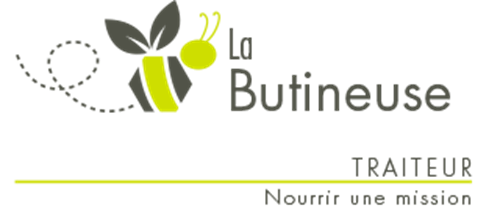 239 rue Proulx, VanierTél : 681-0827  Fax : 681-3941www.labutineusedevanier.com info@labutineusedevanier.comwww.facebook.com/LaButineusedeVanier Semaine ( 4 )Pour le jeudi 26 mars 2020, à partir de 9h00Commandez avant le lundi 16 mars @ 13h00Nom : 				Prénom : 		                                                     Téléphone : ________________Adresse : 											Plats principauxCoûtQuantitéSpaghetti à la viande5.50Pain de jambon, sauce à l’ananas, mioche & maïs5.50Pâté au saumon & macédoine du jour5.50Fish’n chips à la bière, patates au paprika & pois verts5.50Boulette de veau style brochette & riz aux légumes6.00Ragoût de poulet jardinier & gratin de quinoa aux légumes6.00Gratin de bœuf & poivrons6.00Bœuf teriyaki, pommes de terre rôties & haricots jaunes6.00Poitrine de poulet au pistou gratinée, linguine au parmesan & sauté de légumes6.00SoupeQuantitéSoupe aux légumes 8 oz1.50Soupe aux légumes 32 oz5.00Soupe de tortellini aux tomates crémeuses 8 oz2.00Soupe de tortellini aux tomates crémeuses 32 oz7.00SaladeQuantitéSalade de pommes de terre2.50DessertsCoûtQuantitéMuffin florentin (6)3.00 Pain cerisette (6)3.00 Gâteau à la vanille (4)3.00